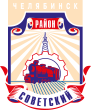 СОВЕТ депутатов советского района
первого созываР Е Ш Е Н И Е 25.09.2018										    № 49/2В соответствии с Федеральным законом от 06 октября 2003 года № 131-ФЗ
«Об общих принципах организации местного самоуправления в Российской Федерации», Уставом Советского района Совет депутатов Советского района первого созываР Е Ш А Е Т:           1. Принять к  сведению  информацию  начальника структурного подразделения   МКУ «Центр обеспечения деятельности образовательных организаций  города Челябинска» по Советскому району А. М. Кузыченко                   «Об итогах летней оздоровительной  кампании и о начале нового 2018-2019 учебного года в образовательных учреждениях Советского района».2.Начальнику организационного отдела аппарата Совета депутатов Советского района (А. А. Дьячков),  разместить информацию начальника структурного подразделения МКУ «Центр обеспечения деятельности образовательных организаций  города Челябинска» по Советскому району                А. М. Кузыченко  «Об итогах летней оздоровительной кампании и о начале нового 2018-2019 учебного года  в образовательных учреждениях Советского района» в информационно-телекоммуникационной сети «Интернет» на официальных сайтах  администрации Советского района города Челябинска (www.sovadm74.ru) и  Челябинской городской Думы (www.chelduma.ru) в разделе: составы Советов депутатов и муниципальные правовые акты районов. 3. Настоящее решение вступает в силу со дня его официального обнародования.Председатель Совета депутатовСоветского района		                                                                        А. Н. Локоцков454091, г. Челябинск, ул. Орджоникидзе 27А. (351) 237-98-82. E-mail: sovsovet@mail.ruОб итогах летней оздоровительной кампании и о начале нового 2018-2019 учебного года  в образовательных учреждениях Советского района